САРАТОВСКАЯ ГОРОДСКАЯ ДУМАРЕШЕНИЕ24.09.2020 № 74-580                                                                                  г. СаратовО внесении изменения в решение Саратовской городской Думы от 23.04.2020 № 65-514  «Об установлении ставки единого налога на вмененный доход для отдельных видов деятельности» В соответствии с Налоговым кодексом Российской Федерации, статьей 24 Устава муниципального образования «Город Саратов», в целях предоставления поддержки организациям и индивидуальным предпринимателям, занятым в сферах деятельности, наиболее пострадавшим в условиях ухудшения ситуации в связи с распространением новой коронавирусной инфекции, Саратовская городская ДумаРЕШИЛА: 1. Внести в решение Саратовской городской Думы от 23.04.2020                 № 65-514 «Об установлении ставки единого налога на вмененный доход для отдельных видов деятельности» изменение, дополнив таблицу                          пункта 1 следующим пунктом: 2. Настоящее решение вступает в силу со дня его официального опубликования.ПредседательСаратовской городской Думы                                                      В.В. МалетинГлава муниципального образования «Город Саратов»                                                         М.А. Исаев7.Деятельность по осуществлению торговли через автоматы47.99.2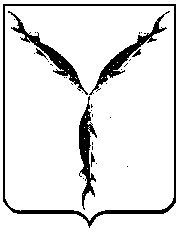 